Утверждаю»                                                                                                 Директор ГБОУ РК«Карельский кадетский корпусимени Александра Невского»______________ Д. А. Ефимов«26» августа 2022 г.                                                                                                                                                                                                                                       Пояснительная записка к учебному плану основной общеобразовательной программы основного общего образования государственного бюджетного общеобразовательного учреждения Республики Карелия кадетской школы-интерната «Карельский кадетский корпус имени Александра Невского»2022 — 2023 учебный годУчебный план основной общеобразовательной программы основного общего образования ГБОУ РК «Карельский кадетский корпус имени Александра Невского» (далее — учебный план)  для 5-ого  класса на 2022— 2023 учебный год сформирован в соответствии с: -Федеральным законом от 29 декабря 2012 года № 273-ФЗ «Об образовании в Российской Федерации»;-санитарными правилами СП 2.4.3648-20 "Санитарноэпидемиологические требования к организациям воспитания и обучения, отдыха и оздоровления детей и молодежи", требованиями к организации образовательного процесса санитарных правил и норм СанПиН 1.2.3685-21 "Гигиенические нормативы и требования к обеспечению безопасности и (или) безвредности длячеловека факторов среды обитания»;- Федеральным государственным образовательным стандартом, основного общего образования, утвержденным  Приказом Министерства просвещения России от 31.05.2021 №287;-примерной основной образовательной программы основного общего образования, 2021г.;-методическими рекомендациями ГАУ ДПО РК «КИРО» по составлению учебного планаООП НОО, ООО, СОО, реализуемых в общеобразовательных организациях Республики Карелия в 2022/2023 учебном году;Приказом Министерства просвещения России от 18 июля 2022 №568Учебный план определяет рамки отбора учебного материала, формирования перечня результатов образования и организации образовательной деятельности.  Учебный год начинается  01 сентября. Осенние, зимние и весенние каникулы устанавливаются общей продолжительностью в 30 календарных дней, летние не менее 8 недель.Учебный план предусматривает в 5 класс 34 учебных недель и работу учреждения по 6-дневной учебной  неделе. Продолжительность урока для   5 класса— 45 минут.Учебный план устанавливает обязательную максимальную нагрузку в расчете на 986 часов за период  обучения  в 5 классе по основной общеобразовательной программе основного общего образования.Учебный план состоит из двух частей: обязательной части и части, формируемой участниками образовательных отношений.Обязательная часть учебного плана определяет состав учебных предметов обязательных предметных областей, реализующих основную образовательную программу основного общего образования, и учебное время, отводимое на их изучение по классам (годам) обучениярусский язык и литература:-русский язык, литератураиностранные языки: -иностранный язык общественно-научные предметы:- история России. Всеобщая история-географияматематика и информатика- математика естественно-научные предметы:-биология, искусство:-изобразительное искусство;-музыкатехнология:-технологияфизическая культура и Основы безопасности жизнедеятельности:-физическая культура- основы безопасности жизнедеятельности. Часть учебного плана, формируемая участниками образовательных отношений, представлена учебными курсами, имеющими целью достижение метапредметных и личностных результатов обучения, а также обеспечивающими реализацию интересов и  индивидуальных потребностей обучающихся, их родителей (законных представителей), в том числе этнокультурных: учебный курс  «Моя Карелия», учебный «Я и компьютер».              При проведении учебных занятий по иностранному языку, технологии осуществляется деление классов на 2 группы.Сроки промежуточной аттестации в 5 классе в I полугодии с 09 по 20 декабря, во  II полугодии с 02 по 13 мая. По учебным предмета обязательной  части учебный план основного общего образования: русский язык, литература,  иностранный язык,  математика, история,  биология,  технология, промежуточная аттестация проводится в форме письменных тестов и контрольных работ. ОБЖ – промежуточная аттестация проводится в форме проекта (в конце учебного года). По учебным предметам, учебным курсам: «Изобразительное искусство», «Музыка», «Я и компьютер» промежуточная аттестация в конце учебного года проводится в виде зачёта. Годовая оценка, выставляемая в классный журнал, определяется как «зачёт» или «незачёт». По учебному курсу «Моя Карелия» промежуточная аттестация проводится в форме письменных тестов (в конце  учебного года). Учебный план основного общего образованиядля  5  класса на 2022— 2023учебный год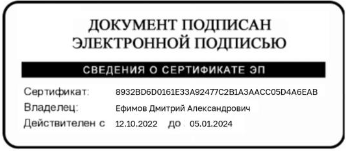 Обязательная частьКонтрольная работатестзачетпроектРусский язык+Литература+Иностранный язык+Математика+Информатика+История +География+Биология+Технология+Физическая культура+Часть, формируемая участниками образовательных отношенийЧасть, формируемая участниками образовательных отношенийЧасть, формируемая участниками образовательных отношенийЧасть, формируемая участниками образовательных отношенийЧасть, формируемая участниками образовательных отношенийМоя Карелия +Спецкурс «Я и компьютер»+Предметные областиУчебные предметыКлассыКоличество часов в неделюКоличество часов в неделюКоличество часов в неделюКоличество часов в неделюКоличество часов в неделюКоличество часов в неделюВсегоПредметные областиУчебные предметыКлассыVVIVIIVIIVIIIIXВсегоПредметные областиОбязательная частьРусский язык и литератураРусский язык5170Русский язык и литератураЛитература3102Иностранные языкиИностранный язык3102Математика и информатикаМатематика5170Математика и информатикаИнформатикаОбщественно-научные предметыИстория 268Общественно-научные предметыОбществознаниеОбщественно-научные предметыГеография134Естественно-научные предметыФизикаЕстественно-научные предметыХимияЕстественно-научные предметыБиология134Основы духовно-нравственной культуры народов РоссииИскусствоМузыка134ИскусствоИзобразительное искусство134ТехнологияТехнология268Физическая культура и Основы безопасности жизнедеятельностиОсновы безопасности жизнедеятельностиФизическая культура и Основы безопасности жизнедеятельностиФизическая культура268ИтогоИтого26884Часть, формируемая участниками образовательных отношенийЧасть, формируемая участниками образовательных отношений2Учебный курс «Моя Карелия» Учебный курс «Моя Карелия» 134Учебный курс  «Я и компьютер»Учебный курс  «Я и компьютер»134Максимально допустимая недельная нагрузкаМаксимально допустимая недельная нагрузка2868Итого 28Итого 28Итого 28Итого 28Итого 28Итого 28952